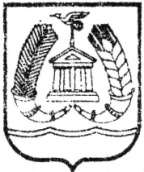 СОВЕТ ДЕПУТАТОВГАТЧИНСКОГО МУНИЦИПАЛЬНОГО РАЙОНАЛЕНИНГРАДСКОЙ  ОБЛАСТИТРЕТИЙ СОЗЫВР Е Ш Е Н И Е       от 20 апреля 2018 года                                                               № 298О ликвидации Комитета социальной защитынаселения Гатчинского муниципального района Ленинградской областиВ соответствии с частью 2 статьи 34 Федерального закона от 06.10.2013  № 131-ФЗ «Об общих принципах организации местного самоуправления в Российской Федерации», ст.20 Федерального закона от 08.08.2001№ 129-ФЗ «О государственной регистрации юридических лиц и индивидуальных предпринимателей», ст. 19 Федерального закона от 12.01.1996 № 7-ФЗ «О некоммерческих организациях», статьями 61-63 Гражданского кодекса Российской Федерации, в связи с принятием областного закона Ленинградской области от 09.04.2018 № 28-оз «О прекращении осуществления органами местного самоуправления муниципальных образований Ленинградской области отдельных государственных полномочий Российской Федерации, переданных органам государственной власти Ленинградской области, и отдельных государственных полномочий Ленинградской области в сфере социальной защиты населения и признании утратившими силу отдельных областных законов», на основании Положения о Комитете социальной защиты населения Гатчинского муниципального района Ленинградской области,  совет депутатов Гатчинского муниципального районаРЕШИЛ:	1. Ликвидировать Комитет социальной защиты населения Гатчинского муниципального района Ленинградской области (далее – КСЗН ГМР): 188300 Ленинградская обл., Гатчинский р-н, г. Гатчина, пр. 25 Октября, д.23, Отделение Ленинградское г.Санкт-Петербург, р/с 40204810500000002116, БИК 044106001, ИНН 705031083, КПП 470501001 ОКПО 03171274, ОГРН 1054701274110 от 28.12.2005, ОКТМО 41618101 Управление федерального казначейства по Лен.обл. (ОФК 06, КФ Гатчинского муниципального района -КСЗН ГМР).	2. Создать Ликвидационную комиссию по ликвидации Комитета социальной защиты населения Гатчинского муниципального района Ленинградской области, согласно приложению № 1 к настоящему решению.	3. Утвердить Положение о Ликвидационной комиссии КСЗН ГМР, согласно приложению № 2 к настоящему решению. 	4. Утвердить план мероприятий по ликвидации КСЗН ГМР, согласно приложению №3 к настоящему решению.	5. Ликвидационной комиссии осуществлять функции единоличного исполнительного органа КСЗН ГМР  в течение периода его ликвидации:	6. Председателю Ликвидационной комиссии:6.1. в течение трех рабочих дней после даты принятия настоящего решения уведомить налоговый орган о принятии решения о ликвидации КСЗН ГМР, об утверждении  состава ликвидационной комиссии;	6.2. в течение недели после даты издания настоящего решения разместить в журнале «Вестник государственной регистрации» публикацию о ликвидации КСЗН ГМР и о порядке и сроках заявления требований кредиторами;	6.3. по истечении двух месяцев после опубликования сообщения, указанного в пункте 6.1 настоящего решения, представить на утверждение промежуточный ликвидационный баланс;	6.4. в течение трех рабочих дней, после утверждения промежуточного ликвидационного баланса, уведомить налоговый орган о составлении промежуточного ликвидационного баланса.	6.5. после завершения расчетов с кредиторами составить ликвидационный баланс КСЗН ГМР, представить его на утверждение  администрации Гатчинского муниципального района, после утверждения направить в налоговый орган;	6.6. не ранее чем через два месяца с момента размещения в органе печати публикации о ликвидации  КСЗН ГМР, направить в налоговый орган сообщение о завершении процесса ликвидации;	6.7. после завершения процесса ликвидации КСЗН ГМР, подать в регистрирующий орган документы, предусмотренные статьей 21 Федерального закона от 08.08.2001 № 129-ФЗ «О государственной регистрации юридических лиц и индивидуальных предпринимателей»;	6.8. не менее чем за  два месяца до увольнения работников КСЗН ГМР уведомить отделение Пенсионного фонда Российской Федерации по Гатчинскому району, Гатчинское отделение Фонда социального страхования Российской Федерации, Гатчинское отделение Фонда обязательного медицинского страхования о принятии решения о ликвидации КСЗН ГМР.	6.9. обеспечить выполнение иных мероприятий, предусмотренных гражданским и трудовым законодательством Российской Федерации.		7. Рекомендовать Комитету социальной защиты населения Гатчинского муниципального района:	7.1. не менее чем за два месяца, до увольнения, предупредить работников о предстоящем увольнении в связи с ликвидацией КСЗН ГМР с сохранением льгот, предусмотренных Трудовым  кодексом  Российской Федерации.	7.2.  не позднее чем за два месяца до расторжения трудовых договоров с работниками КСЗН ГМР, уведомить в письменной форме органы службы занятости о расторжении трудовых договоров в связи с ликвидацией КСЗН ГМР, указав должности, профессии, специальности увольняемых, а также квалификационные требования к каждому из них и условия оплаты труда (п. 2 ст. 25 Закона РФ от 19.04.1991 № 1032–1 «О занятости населения в РФ»).	8. Имущество, оставшееся после удовлетворения требований кредиторов в установленном законом порядке передать в Комитет по управлению имуществом Гатчинского муниципального района .9. Рекомендовать Комитету финансов Гатчинского муниципального района:9.1. обеспечить проверку и утверждение Ликвидационного баланса  КСЗН ГМР;9.2. в соответствии с действующим законодательством, обеспечить закрытие лицевых счетов КСЗН ГМР;9.3. организовать работу по проведению мероприятий по исключению КСЗН ГМР из Реестра участников бюджетного процесса Гатчинского муниципального района.	10. Настоящее решение вступает в силу со дня его принятия, подлежит официальному опубликованию в газете «Гатчинская правда» и на официальном сайте Гатчинского муниципального района.	11. Контроль исполнения настоящего решения возложить на администрацию Гатчинского муниципального района Ленинградской области в лице главы администрации Любушкиной Е.В.Глава Гатчинского муниципального района                                                  Ильин А.И.Приложение № 1к решению совета депутатовГатчинского муниципального района№ 298 от 20 апреля 2018 года.Состав ликвидационной комиссии Комитета социальной защиты населения Гатчинского муниципального района Ленинградской областиПредседатель КомиссииЛьвович И.ВСекретарь КомиссииСтепанова Ю.А.Члены комиссии:1. Кузнецова Н.Е.2. Овсиевская С.М.3. Потемкина Н.Ю.Приложение № 2к решению совета депутатовГатчинского муниципального района№ 298 от 20 апреля 2018 года.ПОЛОЖЕНИЕ О ЛИКВИДАЦИОННОЙ КОМИССИИКомитета социальной защиты населения Гатчинского муниципального района Ленинградской области1. Общие положения1.1. Настоящее Положение определяет порядок формирования, статус, состав, функции и полномочия Ликвидационной комиссии, порядок созыва и проведения заседаний Ликвидационной комиссии, порядок принятия и оформления решений Ликвидационной комиссии.2. Формирование Ликвидационной комиссииСостав Ликвидационной комиссии утверждается решением совета депутатов Гатчинского муниципального района Ленинградской области. При необходимости в процессе проведения ликвидационных мероприятий решением председателя Ликвидационной комиссии из состава комиссии могут быть исключены члены комиссии, либо включены новые члены комиссии в состав комиссии. Оплата труда членов Ликвидационной комиссии производится из средств бюджета Гатчинского муниципального  района Ленинградской области на основании договоров заключенных в соответствии с гражданским либо трудовым законодательством.Целью создания Ликвидационной комиссии является осуществление мероприятий, связанных с ликвидацией Комитета социальной защиты Гатчинского муниципального района Ленинградской области (далее – КСЗН ГМР).С момента утверждения Ликвидационной комиссии к ней переходят все полномочия, связанные с поддержанием деятельности КСЗН ГМР в период  ликвидации, и по управлению делами ликвидируемого КСЗН ГМР.Задачей Ликвидационной комиссии является завершение деятельности КСЗН ГМР.Ликвидационная комиссия от имени КСЗН ГМР выступает в суде.В своей деятельности Ликвидационная комиссия руководствуется законодательством Российской Федерации, настоящим Положением и другими правовыми актами.3. Компетенция Ликвидационной комиссииЛиквидационная комиссия помещает в органах печати, в которых публикуются данные о регистрации юридических лиц, сообщение о ликвидации КСЗН ГМР, порядке и сроках предъявления требований кредиторами.Срок для предъявления требований кредиторами не может быть менее двух месяцев с даты опубликования сообщения о ликвидации КСЗН ГМР.Ликвидационная комиссия принимает меры к выявлению кредиторов и получению дебиторской задолженности, а также в письменной форме уведомляет кредиторов о ликвидации КСЗН ГМР.По окончании срока для предъявления требований кредиторами Ликвидационная комиссия составляет промежуточный ликвидационный баланс, который содержит сведения о составе имущества КСЗН ГМР, предъявленных кредиторами требованиях, а также результатах их рассмотрения.Промежуточный Ликвидационный баланс утверждается Постановлением администрации Гатчинского муниципального района.Выплаты денежных сумм кредиторам ликвидируемого КСЗН ГМР  производятся Ликвидационной комиссией в порядке статьи 64 Гражданского кодекса Российской Федерации. Оставшееся после завершения расчетов с кредиторами имущество КСЗН ГМР передается в казну Гатчинского муниципального района.Ликвидация  считается завершенной, а КСЗН ГМР  - прекратившим существование после внесения об этом записи в Единый государственный реестр юридических лиц, в порядке установленным Федеральным законом от 08.08.2001 N 129-ФЗ «О государственной регистрации юридических лиц и индивидуальных предпринимателей».4. Порядок работы Ликвидационной комиссииЛиквидационная комиссия решает все вопросы на своих заседаниях, собираемых по мере необходимости.На заседаниях Ликвидационной комиссии ведется протокол.Все заседания Ликвидационной комиссии проводятся в очной форме.Председатель Ликвидационной комиссии:созывает и проводит ее заседания;организует текущую работу Ликвидационной комиссии;без доверенности действует от ее имени;дает поручения членам ликвидационной комиссии.В период временного отсутствия председателя Ликвидационной комиссии или по его поручению секретарь Ликвидационной комиссии исполняет его полномочия и функции.Секретарь Комиссии:ведет протоколы ее заседаний;доводит до адресатов решения Ликвидационной комиссии.При решении вопросов каждый член Комиссии обладает одним голосом. Решения Ликвидационной комиссии утверждаются простым большинством голосов присутствующих на заседании членов Ликвидационной комиссии. При равенстве голосов голос председателя является решающим.Документы, исходящие от имени Ликвидационной комиссии, подписываются ее председателем.Приложение № 3к решению совета депутатовГатчинского муниципального района№ 298 от 20 апреля 2018 годаПЛАНмероприятий по ликвидации Комитета социальной защиты населения Гатчинского муниципального района Ленинградской области					        п/пНаименование мероприятийСрок исполнения мероприятийОтветственный за исполнение1Направление уведомления в регистрирующий орган о принятии решения о ликвидации юридического лица с приложением такого решения в письменной форме (налоговый орган)В течении 3-х дней с момента принятия решения о ликвидации(форма 15001)Председатель ликвидационной комиссии2Получение выписки из налогового органа из ЕГРЮЛ и свидетельства о начале этапа ликвидацииЧерез 5-10 днейПредседатель Ликвидационной комиссии3Размещение в журнале «Вестник государственной регистрации» сообщения о ликвидации юридического лица и о порядке и сроке требований его кредиторами:- сопроводительное письмо в произвольной форме, подписанное ликвидатором (2 экз.);- бланк-заявка;- оригинал платежного документа.В течении 5-ти рабочих дней с момента принятия решения, но не ранее представления сообщения о ликвидации в регистрирующий органПредседатель Ликвидационной комиссии4Уведомление сотрудников о предстоящем увольнении в связи с ликвидациейЗа 2 месяца до расторжения трудовых договоров с работникамиПредседатель КСЗН ГМР5Уведомить органы службы занятости о расторжении трудовых договоров в связи с ликвидацией КСЗН ГМР, указав должности, профессии, специальности увольняемых, квалификационными требованиями к каждому из них и условия оплаты труда (п.2 ст.25 Закона РФ от 19.04.1991 № 1032-1 «О занятости населения в Российской Федерации»Не позднее чем за 2 месяца до расторжения трудовых договоров с работникамиПредседатель КСЗН ГМР6Уведомить Пенсионный Фонд РФ по Гатчинскому району, Гатчинское отделение ФСС РФ, Гатчинское отделение Фонда обязательного медицинского страхования (ОМС) о принятии решения о ликвидации Не позднее чем за 2 месяца до расторжения трудовых договоров с работникамиПредседатель Ликвидационной комиссии7Выявление кредиторов и получение дебиторской задолженности, письменное уведомление кредиторов о ликвидации юридического лицаВ течении двух месяцев с момента опубликования сообщения о ликвидацииПредседатель Ликвидационной комиссии8Составление промежуточного ликвидационного баланса и направление его на утверждениеВ течение 10-ти дней после окончания предъявления требований кредиторами по форме - 15003Председатель Ликвидационной комиссии9Уведомление налогового органа об утверждении промежуточного ликвидационного балансаНезамедлительно после составления промежуточного ликвидационного балансаПредседатель ликвидационной комиссии10Выплата денежных сумм кредиторами ликвидируемого юридического лица в соответствии со ст. 64 ГК РФСо дня утверждения промежуточного ликвидационного балансаПредседатель Ликвидационной комиссии11Передача материальных ценностейДо составления ликвидационного балансаПредседатель Ликвидационной комиссии 12Составление ликвидационного баланса и направление его на утверждениеВ течение 10-ти дней после завершения расчетов с кредиторамиПредседатель Ликвидационной комиссии13Направление утвержденного ликвидационного баланса в налоговую инспекциюНезамедлительно после его утвержденияПредседатель Ликвидационной комиссии14Подача в регистрирующий орган (ИФНС №7) документов, предусмотренных ст.21 Федерального закона «О государственной регистрации юридических лиц и индивидуальных предпринимателей»:- заявление по форме 16001 (с нотариальной заверенной подписью ликвидатора);- ликвидационный баланс;- квитанция об уплате госпошлины в порядке п.п. 3 п.1 ст.333.33. НК РФ – часть вторая;Могут затребовать доп.документыПосле завершения процесса ликвидации юридического лицаПредседатель ликвидационной комиссии